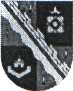 Муниципальное бюджетное дошкольное образовательное учреждение    «Детский сад № 4 общеразвивающего вида с приоритетным осуществлением  деятельности по художественно-эстетическому развитию детей»(МБДОУ «Детский сад №4 общеразвивающего вида»)ПОЛОЖЕНИЕо комиссии по противодействию коррупции в  МБДОУ «Детский сад №4 общеразвивающего вида»г. Сосновый Бор2015 год1. Общие положения1.1. Комиссия по противодействию коррупции в ДОУ (далее - Комиссия) является постоянно действующим совещательным органом и создается в целях защиты общественных и государственных интересов, прав и свобод человека от проявлений коррупции, для противодействия проявлениям коррупции, устранения предпосылок к возникновению коррупционных факторов и пресечения коррупционных действий, а также повышения правовой культуры граждан, их информированности о коррупционных правонарушениях и способах противодействия им. Комиссия способствует повышению эффективности применения мер противодействия коррупции в образовательном учреждении.1.2. Комиссия в своей деятельности руководствуется Конституцией Российской Федерации, федеральными законами, указами и распоряжениями Президента Российской Федерации, постановлениями и распоряжениями Правительства Российской Федерации, иными нормативными правовыми актами Российской Федерации, областным законом от 17 июня 2011 года N 44-оз «О противодействии коррупции в Ленинградской области», иными нормативными правовыми актами Ленинградской области, муниципальными нормативными правовыми актами Сосновоборского городского округа, а также настоящим Положением.1.3. Комиссия осуществляет свою деятельность во взаимодействии с советом депутатов Сосновоборского городского округа, правоохранительными органами, организациями и общественными объединениями.2. Функции Комиссии2.1. Комиссия осуществляет следующие функции:- рассмотрение обращений физических и юридических лиц по вопросам противодействия коррупции;- подготовка, утверждение и опубликование ежегодного отчета о деятельности Комиссии (далее - доклад о коррупции);- рассмотрение проекта плана противодействия коррупции;- организация сотрудничества органов местного самоуправления с институтами гражданского общества, гражданами и организациями в целях противодействия коррупции;- принятие иных решений, в пределах своих полномочий, в соответствии  с федеральным и областным законодательством и  настоящим Положением.3. Подготовка, утверждение и опубликование доклада о коррупции3.1. Доклад о коррупции готовится секретарем Комиссии по результатам работы Комиссии за отчетный год, выносится на первое заседании Комиссии в текущем году. .3.2. После утверждения доклада на заседании Комиссии, доклад  подлежит опубликованию на официальном сайте учреждения,  не позднее конца первого квартала года, следующего за отчетным.4. Права Комиссии4.1. Комиссия имеет право:4.1.1. Принимать в пределах своей компетенции решения по организации, координации и совершенствованию деятельности учреждения  по предупреждению коррупции, в том числе по профилактике коррупции, минимизации и(или) ликвидации последствий коррупционных правонарушений;4.1.2. Запрашивать и получать в установленном порядке и в пределах своей компетенции,  необходимые информационные, аналитические и иные материалы по вопросам противодействия коррупции;4.1.3. Привлекать для участия в работе Комиссии должностных лиц,  а также представителей организаций и общественных объединений (по согласованию с работодателями).5. Организация деятельности Комиссии5.1. Комиссия образуется приказом руководителя учреждения.5.2. В состав Комиссии входят представители трудового коллектива, родительской общественности.5.3. Комиссия осуществляет свою деятельность в соответствии с планом работы Комиссии.5.4. Заседания Комиссии проводятся по мере необходимости, но не реже одного раза в квартал. По решению председателя Комиссии могут проводиться внеочередные заседания.5.5. Заседание Комиссии правомочно, если на нем присутствует более половины общего числа членов Комиссии.5.6. На заседания Комиссии могут быть приглашены специалисты и иные лица, в компетенцию которых входят рассматриваемые Комиссией вопросы, а также представители общественных объединений.5.7. Решения Комиссии принимаются простым большинством голосов присутствующих на заседании членов Комиссии путем открытого голосования. Члены Комиссии при принятии решений и голосовании обладают равными правами.5.8. Решения Комиссии носят рекомендательный характер, оформляются протоколом и утверждаются председателем комиссии.5.9. Руководство деятельностью Комиссии осуществляет председатель Комиссии.Председатель Комиссии:- утверждает план работы Комиссии;- ведет заседания Комиссии;- подписывает протоколы заседаний Комиссии.5.10. В отсутствие председателя Комиссии его обязанности исполняет заместитель председателя Комиссии.5.11. В состав Комиссии входит секретарь Комиссии.Секретарь Комиссии:- осуществляет подготовку проекта плана работы Комиссии;- формирует повестку дня заседания Комиссии;- координирует работу по подготовке материалов к заседаниям Комиссии, а также проектов соответствующих решений;- информирует членов Комиссии, иных заинтересованных лиц о дате, времени, месте и повестке дня очередного (внеочередного) заседания Комиссии, обеспечивает необходимыми материалами;- ведет и оформляет протокол заседания Комиссии;- осуществляет контроль выполнения решений Комиссии;- готовит проект доклада о коррупции;- организует выполнение поручений председателя Комиссии.УТВЕРЖДЕНПриказом от 05/09/2014 № 2116(Приложение № 1)Составкомиссии по противодействию коррупциив  МБДОУ «Детский сад № 4 общеразвивающего вида»Председатель комиссии:Заведующий Т.И.Агиевец.Заместитель председателя комиссии:Заместитель заведующего по воспитательной работе Емельянова З.А.Секретарь комиссии:                                 Делопроизводитель Морозова М.Е.Члены комиссии:Заместитель заведующего по хозяйственной работе Сивашова Н.А.,главный бухгалтер Коновалова С.С.Председатель общего родительского комитета.УТВЕРЖДЕНОПриказом по учреждению № 72 от 02.07.2015г.Заведующий _______________Агиевец Т.И.«_____»____________2015 год